29.03.2017                                                                                                            № 160п. МолоковоВ связи с необходимостью приведения муниципальных правовых актов  в соответствие с действующим законодательством, руководствуясь ч.ч. 1, 4 ст. 7 п. 1 ч. 3 ст. 28 Федерального закона от 06.10.2003 № 131-ФЗ «Об общих принципах организации местного самоуправления в Российской Федерации», Собрание депутатов Молоковского района  решило:1. Внести в Порядок организации и проведения публичных слушаний в муниципальном образовании Молоковский район Тверской области, утвержденный решением Собрания депутатов Молоковского района от 30.03.2016 № 116 (далее - Порядок), следующие изменения:  пункт 1 статьи 2 Порядка изложить в следующей редакции: «1) проект устава муниципального образования, а также проект муниципального нормативного правового акта о внесении изменений и дополнений в данный устав, кроме случаев, когда в устав муниципального образования вносятся изменения в форме точного воспроизведения положений Конституции Российской Федерации, федеральных законов, Устава или законов Тверской области в целях приведения данного устава в соответствие с этими нормативными правовыми актами;».2. Настоящее решение вступает в силу со дня его официального обнародования.Глава  Молоковского района                                                        А.П. Ефименко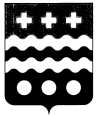 РОССИЙСКАЯ  ФЕДЕРАЦИЯ    СОБРАНИЕ  ДЕПУТАТОВ МОЛОКОВСКОГО РАЙОНА                                    ТВЕРСКОЙ ОБЛАСТИ                                             Р Е Ш Е Н И ЕО внесении изменений в Порядок организации и проведения публичных слушаний в муниципальном образовании Молоковский район Тверской области